Najveća jezera na svijetuSuperior- slatkovodno jezero u Sjevernoj    Americi, najveće od pet Velikih jezera. Na jezeru se nalaze brojni otoci od kojih su najveći Isle, Apostle i Slate.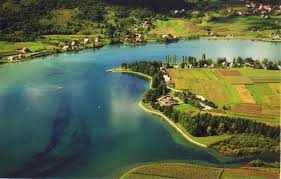 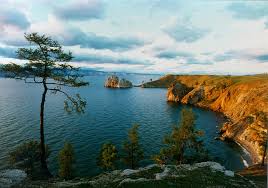 Bajkalsko jezero- u azijskom dijelu Ruske Federacije najstarije je jezero (25 mil.god.), ujedno i najdublje (1700 m) jezero na svijetu. 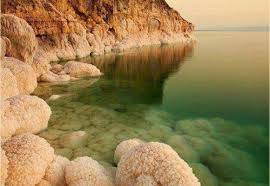 Mrtvo more- to je dio Jordanskog jarka i sjeverni je nastavak tzv. velikog istočnoafričkog jarka. Površina vode u jezeru se obično navodi s oko 396 m ispod mora.Ime jezeraGdje se nalazi?DubinaPovršinaSuperiorSjeverna Amerika147 metara82. 413 km2Bajkalsko jezeroazijski dio Ruske Federacije1700 metara31 722 km2TiticacaJužna Amerika280 metara8 300 km2Mrtvo moredio Jordanskog jarka-418 metara600 km2HuronSjeverna Amerika59 metara59 596 km2